ПРОЕКТ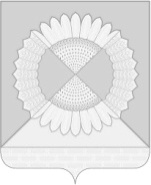 АДМИНИСТРАЦИЯ ГРИШКОВСКОГО СЕЛЬСКОГО ПОСЕЛЕНИЯ КАЛИНИНСКОГО РАЙОНАПОСТАНОВЛЕНИЕсело ГришковскоеОб отмене некоторых правовых актов администрации Гришковского сельского поселения Калининского районаВ соответствии с частью 10 статьи 31 Федерального закона от 20 июля 2020 г. № 239-ФЗ «О внесении изменений в Федеральный закон «Об автомобильных дорогах и о дорожной деятельности в Российской Федерации и о внесении изменений в отдельные законодательные акты Российской Федерации» в части, касающейся весового и габаритного контроля транспортных средств», Уставом Гришковского сельского поселения Калининского района, рассмотрев протест прокуратуры Калининского района от 25 января 2023 г. № 7-02/Прдп39-23-20030028, п о с т а н о в л я ю:1. Отменить:1) постановление администрации Гришковского сельского поселения Калининского района от 20 ноября 2018 года № 135 «Об утверждении административного регламента предоставления муниципальной услуги «Выдача специального разрешения на движение по автомобильным дорогам местного значения тяжеловесного и (или) крупногабаритного транспортного средства»;2) постановление администрации Гришковского сельского поселения Калининского района от 04 декабря 2019 года № 131 «О внесении изменений в постановление администрации Гришковского сельского поселения Калининского района от 20 ноября 2018 года № 135 «Об утверждении административного регламента предоставления муниципальной услуги «Выдача специального разрешения на движение по автомобильным дорогам местного значения тяжеловесного и (или) крупногабаритного транспортного средства»;223) постановление администрации Гришковского сельского поселения Калининского района от 19 мая 2020 года № 29 «О внесении изменений в постановление администрации Гришковского сельского поселения Калининского района от 20 ноября 2018 года № 135 «Об утверждении административного регламента предоставления муниципальной услуги «Выдача специального разрешения на движение по автомобильным дорогам местного значения тяжеловесного и (или) крупногабаритного транспортного средства»;4) постановление администрации Гришковского сельского поселения Калининского района от 29 июня 2021 года № 65 «О внесении изменений в постановление администрации Гришковского сельского поселения Калининского района от 20 ноября 2018 года № 135 «Об утверждении административного регламента предоставления муниципальной услуги «Выдача специального разрешения на движение по автомобильным дорогам местного значения тяжеловесного и (или) крупногабаритного транспортного средства».2. Обнародовать настоящее постановление в установленном порядке и разместить на официальном сайте Гришковского сельского поселения Калининского района в информационно-телекоммуникационной сети «Интернет».3. Контроль по исполнению настоящего постановления оставляю за собой.4. Постановление вступает в силу со дня его официального обнародования и распространяется на правоотношения, возникшие с 01 января 2023 года.Исполняющий обязанностиглавы Гришковского сельского поселения Калининского района                                                                          Т.А. Некрасоваот№